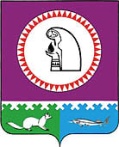 Об утверждении Положения о заключении концессионных соглашений в отношении имуществамуниципального образования сельское поселение КарымкарыРуководствуясь Федеральным законом от 21.07.2005 № 115-ФЗ «О концессионных соглашениях», Уставом сельского поселения Карымкары:1. Утвердить Положение о заключении концессионных соглашений в отношении имущества муниципального образования сельское поселение Карымкары.2. Обнародовать  решение в установленном порядке и разместить на официальном сайте сельского поселения Карымкары в сети Интернет.3. Решение вступает в силу после обнародования.4. Контроль за выполнением  решения оставляю за собой.Глава сельского поселения Карымкары                                М.А.КлимовПриложениек решению Совета депутатовсельского поселения Карымкарыот   31  января 2017  № 175Положение о заключении концессионных соглашений в отношении имущества муниципального образования сельское поселение Карымкары1. Общие положения1.1.	Настоящее Положение устанавливает в отношении имущества муниципального образования сельское поселение Карымкары:-	порядок подготовки и принятия решений о заключении концессионных соглашений;-	порядок подготовки конкурсов на право заключения концессионных соглашений;-	порядок организации заключения, изменения и прекращения концессионных соглашений;-	порядок подготовки договоров о предоставлении концессионерам земельных участков;-	порядок реализации концедентом контроля за исполнением концессионных соглашений.1.2.	Используемые в настоящем Положении термины и определения, а именно: концессионное соглашение, объект концессионного соглашения, концедент, концессионер, концессионная плата, конкурс на право заключения концессионного соглашения (далее - конкурс), конкурсная комиссия, конкурсная документация, критерии конкурса, открытый конкурс, закрытый конкурс, заявитель, инвестиционная программа, соответствуют их определениям в Федеральном законе от 21.07.2005 № 115-ФЗ «О концессионных соглашениях» (далее - Закон).1.3.	Концедентом является муниципальное образование сельское поселение Карымкары, от имени которого выступает администрация сельское поселение Карымкары.1.4.	Отдельные права и обязанности концедента осуществляются:1.4.1.	Советом депутатов сельского поселения Карымкары, который принимает решение о заключении концессионного соглашения по конкурсу, а также осуществляет иные полномочия, определенные настоящим Положением;1.4.2.	Администрацией сельское поселение Карымкары, которая является органом, уполномоченным:а)	на утверждение конкурсной документации, внесение изменений в конкурсную документацию, за исключением устанавливаемых в соответствии с решением о заключении концессионного соглашения положений конкурсной документации;б) на создание конкурсной комиссии по проведению конкурса (далее - конкурсная комиссия), утверждение ее персонального состава. в) на управление  муниципальным  имуществом и землепользование, которая  является стороной концессионного соглашения, администратором концессионной платы, вносимой в бюджет муниципального образования сельское поселение Карымкары, а также осуществляет иные полномочия, определенные настоящим Положением;1.4.3.	муниципальными унитарными предприятиями в случаях, определенных частью 1.1. статьи 5 Закона;1.4.4.	иными уполномоченными концедентом в соответствии с федеральными законами, иными нормативными правовыми актами Российской Федерации, законодательством субъектов Российской Федерации, нормативными правовыми актами органов местного самоуправления органами и юридическими лицами.1.5.	Совет депутатов сельского поселения Карымкары каждый год до 1 февраля текущего календарного года утверждает перечень объектов, в отношении которых планируется заключение концессионных соглашений (далее - Информационный перечень). Проект решения Совета депутатов об утверждении Информационного перечня готовится Администрацией на основании предложений, представляемых до 1 ноября текущего календарного года в Администрацию.Предложения о включении в Информационный перечень объектов теплоснабжения, централизованных систем горячего водоснабжения, холодного водоснабжения и (или) водоотведения, отдельных объектов таких систем представляются с приложением копии подготовленного в соответствии с требованиями нормативных правовых актов Российской Федерации в сфере теплоснабжения, сфере водоснабжения и водоотведения отчета о техническом обследовании имущества, предлагаемого к включению в объект концессионного соглашения (далее - отчет о техническом обследовании).Решением Совета депутатов также определяются подлежащие публикации сведения о порядке получения копии отчета о техническом обследовании.Администрация обеспечивает размещение утвержденных Информационного перечня и сведений о порядке получения копии отчета о техническом обследовании на официальном сайте Российской Федерации в информационно-телекоммуникационной сети «Интернет» для размещения информации о проведении торгов, определенном Правительством Российской Федерации, а также на официальном сайте администрации сельское поселение Карымкары в сети «Интернет».2.	Порядок подготовки и принятия решений о заключении концессионных соглашений 2.1.	Инициатором заключения концессионного соглашения является администрация сельское поселение Карымкары, к задачам (функциям) которого относится деятельность, предусмотренная концессионным соглашением (далее – Отраслевой орган). Инициатива о заключении концессионного соглашения в отношении имущества муниципальных предприятий и учреждений выдвигается администрацией сельское поселение Карымкары по результатам оценки деятельности таких предприятий и учреждений. Предложения о заключении концессионного соглашения (с указанием конкретного объекта) могут также поступать к администрации сельское поселение Карымкары от юридических лиц, индивидуальных предпринимателей.2.2.	Администрация готовит предложение о заключении концессионного соглашения.2.3.	В предложении о заключении концессионного соглашения указываются сведения, установленные статьей 22 Закона.2.4.  В течение 30 календарных дней со дня поступления предложения о заключении концессионного соглашения администрация сельского поселения Карымкары уведомляет заявителя о невозможности его заключения в следующих случаях:а) заявленный объект не соответствует перечню объектов концессионного соглашения в соответствии со статьей 4 Закона;б) заявленный объект не находится в собственности муниципального образования сельское поселение Карымкары.В десятидневный срок со дня поступления предложения о заключении концессионного соглашения администрация сельского поселения Карымкары принимает постановление о создании рабочей группы по рассмотрению вопроса о возможности заключения концессионного соглашения (далее - рабочая группа), утверждает состав рабочей группы. О данном постановлении администрация сельского поселения Карымкары уведомляет заявителя в течение десяти дней с момента его принятия. В состав рабочей группы в обязательном порядке включаются депутаты Совета депутатов сельское поселение Карымкары в количестве не менее двух человек.2.5.	Число членов  рабочей группы не может быть менее семи.Председателем рабочей группы является заместитель главы по жизнеобеспечению.Рабочая группа правомочна проводить заседания, если присутствует не менее чем пятьдесят процентов общего числа ее членов, при этом каждый член рабочей группы имеет один голос. Решения принимаются большинством голосов от числа голосов членов рабочей группы, принявших участие в ее заседании. В случае равенства числа голосов голос председателя считается решающим. Решения рабочей группы оформляются протоколами, которые подписывают члены рабочей группы, принявшие участие в заседании  рабочей группы.Заседание рабочей группы проводится по инициативе ее председателя или на основании направленного председателю обращения члена  рабочей группы.Рабочая группа рассматривает вопросы, связанные с концессионным соглашением, на любом этапе его подготовки, заключения, исполнения и расторжения.По итогам рассмотрения вопроса рабочая группа выносит обоснованные рекомендации о возможности или невозможности заключения концессионного соглашения, оформленные в виде протокола. 2.6. Решение о заключении концессионного соглашения принимается Советом депутатов сельское поселение Карымкары.2.7. Для принятия решения администрация сельского поселения Карымкары разрабатывает и вносит на рассмотрение Совета депутатов сельское поселение Карымкары проект решения Совета депутатов о заключении концессионного соглашения. 2.8. Для принятия решения о заключении концессионного соглашения вместе с проектом соответствующего решения администрацией сельское поселение Карымкары Совет депутатов представляются следующие документы:1) протокол рабочей группы;2) проект концессионного соглашения;3) предложения по составу конкурсной комиссии по проведению конкурса на право заключения концессионного соглашения.3.	Порядок подготовки конкурсов на право заключения концессионных соглашений3.1. После принятия Советом депутатов решения о заключении концессионного соглашения администрация сельского поселения Карымкары принимает постановления: 1)	о создании конкурсной комиссии, которым утверждается ее персональный состав. В составе конкурсной комиссии количество депутатов Совета депутатов —  25% от общего числа членов комиссии. Совет депутатов  определяет своим решением персональный состав членов конкурсной комиссии от Совета депутатов;2)	об утверждении конкурсной документации.3.2.	Проекты постановлений администрации сельское поселение Карымкары о создании конкурсной комиссии и об утверждении конкурсной документации готовит главный специалист администрации.3.3.	Председателем конкурсной комиссии является заместитель главы по жизнеобеспечению.3.4. Изменения в конкурсную документацию утверждаются постановлением администрации сельское поселение Карымкары, проект постановления готовится специалистом администрации.3.5.	Администрация обеспечивает деятельность конкурсной комиссии, в том числе:3.5.1.	опубликование информации и размещение ее на официальном сайте администрации сельское поселение Карымкары в сети «Интернет»;3.5.2.	предоставление заинтересованным лицам конкурсной документации;3.5.3.	направление заявителям и размещение на официальном сайте администрации сельское поселение Карымкары в сети «Интернет» разъяснений положений конкурсной документации;3.5.4.	направление уведомлений участникам конкурса о результатах проведения конкурса;3.5.5.	прием и хранение заявок на участие в конкурсе и конкурсных предложений;3.5.6.	хранение протоколов конкурсной комиссии.3.6.	Администрация заключает с заявителями договоры о задатках, принимает и возвращает задатки.Не возвращённые в соответствии с Законом задатки перечисляются в бюджет сельского поселения Карымкары.3.7. Администрация сельского поселения Карымкары осуществляет полномочия концедента, определенные частью 6 статьи 29 Закона, в том числе по рассмотрению единственной заявки, конкурсного предложения заявителя, представившего единственную заявку, и принятию решения о заключении концессионного соглашения с таким заявителем.3.8. Администрация сельского поселения Карымкары осуществляет полномочия концедента, определенные частью 7 статьи 32 Закона, в том числе по рассмотрению конкурсного предложения, представленного только одним участником конкурса, и принятию решения о заключении с этим участником конкурса концессионного соглашения.3.9. Если конкурс объявлен несостоявшимся, либо если в результате рассмотрения представленного только одним участником конкурса конкурсного предложения не принято решение о заключении с этим участником конкурса концессионного соглашения, решение Совета депутатов о заключении концессионного соглашения подлежит отмене или изменению в части срока передачи концессионеру объекта концессионного соглашения и при необходимости в части иных условий концессионного соглашения.Проект соответствующего решения готовится Администрацией.3.10. Администрация сельского поселения Карымкары обязана представить любому обратившемуся участнику конкурса разъяснения о результатах его проведения в порядке и сроки, установленные статьей 35 Закона.4.	Порядок организации заключения, изменения и прекращения концессионного соглашения 4.1.	Проект концессионного соглашения готовит Администрация сельского поселения Карымкары в соответствии со статьей 10 Закона, решением о заключении концессионного соглашения, конкурсным предложением концессионера и примерным концессионным соглашением, утвержденным Правительством Российской Федерации.4.2.	Администрация опубликовывает сообщение о заключении концессионного соглашения в порядке и в сроки, которые установлены в решении о заключении концессионного соглашения.4.3.	Задаток, внесенный победителем конкурса в обеспечение исполнения обязательства по заключению концессионного соглашения, засчитывается в счет концессионной платы, если она установлена концессионным соглашением в твердой сумме платежей, вносимых периодически или единовременно в  бюджет сельского поселения Карымкары.4.4.	Администрация в установленном порядке обеспечивает государственную регистрацию права владения и пользования концессионера недвижимым имуществом, входящим в состав объекта концессионного соглашения, недвижимым имуществом, предоставленным концессионеру в соответствии с частью 9 статьи 3 Закона, в качестве обременения права собственности концедента, а также государственную регистрацию прекращения этого права.4.5.	Управление и концессионер обеспечивают в установленном порядке государственную регистрацию введенного в эксплуатацию созданного и (или) реконструированного объекта концессионного соглашения с соблюдением срока, установленного частью 15 статьи 3 Закона. Ответственность концессионера за нарушение этого срока определяется концессионным соглашением.4.6.	Концессионное соглашение может быть изменено по соглашению сторон.Порядок внесения изменений в концессионное соглашение определяется Законом, настоящим Положением, решением Совета депутатов о заключении концессионного соглашения по конкурсу в составе условий концессионного соглашения, концессионным соглашением.4.7.	В случае принятия решения о возможности заключения концессионного соглашения на предложенных инициатором условиях, Администрация сельского поселения Карымкары в десятидневный срок со дня принятия указанного решения размещает на	официальном сайте в информационно - телекоммуникационной сети «Интернет». 4.8.	В случае принятия решения о возможности заключения концессионного соглашения на иных условиях, чем предложено инициатором заключения соглашения,  Администрация сельского поселения Карымкары проводит переговоры в форме совместных совещаний с инициатором заключения концессионного соглашения в целях обсуждения условий концессионного соглашения и их согласования по результатам переговоров.В случае согласования проекта концессионного соглашения с внесенными изменениями Администрация сельского поселения Карымкары и лицом, выступающим с инициативой заключения концессионного соглашения, предложение о заключении концессионного соглашения размещается  в информационно-телекоммуникационной сети «Интернет» для размещения информации о проведении торгов, определенном Правительством Российской Федерации, в целях принятия заявок о готовности к участию в конкурсе на заключение концессионного соглашения на условиях, предусмотренных в таком проекте концессионного соглашения, в отношении объекта концессионного соглашения, предусмотренного в предложении о заключении концессионного соглашения, от иных лиц, отвечающих требованиям, предъявляемым частью 4.1 статьи 37 Закона к лицу, выступающему с инициативой заключения концессионного соглашения.4.9.	В случае, если поступили заявки о готовности к участию в конкурсе на заключение концессионного соглашения от других лиц, Администрация сельского поселения Карымкары обязано разместить данную информацию на официальном сайте в информационно-телекоммуникационной сети «Интернет» для размещения информации о проведении торгов. В этом случае заключение концессионного соглашения осуществляется на конкурсной основе в порядке, установленном Законом и настоящим Положением.4.10.	В случае, если не поступили заявки о готовности к участию в конкурсе на заключение концессионного соглашения от других лиц, с лицом, выступившим с инициативой о заключении концессионного соглашения, концессионное соглашение заключается на условиях, предусмотренных в предложении о заключении концессионного соглашения и проекте концессионного соглашения (проекте концессионного соглашения с внесенными изменениями), без проведения конкурса в порядке, установленном Законом, настоящим Положением с учетом особенностей, определенных Законом. 4.11. Администрация осуществляет досрочное расторжение концессионного соглашения, а также обращается в суд с требованием о расторжении концессионного соглашения на основании решения Совета депутатов. Проект решения готовится Администрацией сельского поселения Карымкары и рассматривается рабочей группой, в том числе с учётом вопроса о возмещении расходов концедента.5.	Права на осуществление контроля за исполнением концессионного соглашения5.1.	Контроль концедента за исполнением концессионного соглашения осуществляет Администрация сельского поселения Карымкары в лице ее представителей. 5.2.	Порядок осуществления концедентом контроля за соблюдением концессионером условий концессионного соглашения устанавливается концессионным соглашением.5.3. Акт о результатах контроля подлежит размещению на официальном сайте Администрация сельского поселения Карымкары в информационно-телекоммуникационной сети «Интернет».     СОВЕТ ДЕПУТАТОВ СЕЛЬСКОГО ПОСЕЛЕНИЯ КАРЫМКАРЫ                               Октябрьского районаХанты-Мансийского автономного округа-ЮгрыРЕШЕНИЕ     СОВЕТ ДЕПУТАТОВ СЕЛЬСКОГО ПОСЕЛЕНИЯ КАРЫМКАРЫ                               Октябрьского районаХанты-Мансийского автономного округа-ЮгрыРЕШЕНИЕ     СОВЕТ ДЕПУТАТОВ СЕЛЬСКОГО ПОСЕЛЕНИЯ КАРЫМКАРЫ                               Октябрьского районаХанты-Мансийского автономного округа-ЮгрыРЕШЕНИЕ     СОВЕТ ДЕПУТАТОВ СЕЛЬСКОГО ПОСЕЛЕНИЯ КАРЫМКАРЫ                               Октябрьского районаХанты-Мансийского автономного округа-ЮгрыРЕШЕНИЕ     СОВЕТ ДЕПУТАТОВ СЕЛЬСКОГО ПОСЕЛЕНИЯ КАРЫМКАРЫ                               Октябрьского районаХанты-Мансийского автономного округа-ЮгрыРЕШЕНИЕ     СОВЕТ ДЕПУТАТОВ СЕЛЬСКОГО ПОСЕЛЕНИЯ КАРЫМКАРЫ                               Октябрьского районаХанты-Мансийского автономного округа-ЮгрыРЕШЕНИЕ     СОВЕТ ДЕПУТАТОВ СЕЛЬСКОГО ПОСЕЛЕНИЯ КАРЫМКАРЫ                               Октябрьского районаХанты-Мансийского автономного округа-ЮгрыРЕШЕНИЕ     СОВЕТ ДЕПУТАТОВ СЕЛЬСКОГО ПОСЕЛЕНИЯ КАРЫМКАРЫ                               Октябрьского районаХанты-Мансийского автономного округа-ЮгрыРЕШЕНИЕ     СОВЕТ ДЕПУТАТОВ СЕЛЬСКОГО ПОСЕЛЕНИЯ КАРЫМКАРЫ                               Октябрьского районаХанты-Мансийского автономного округа-ЮгрыРЕШЕНИЕ     СОВЕТ ДЕПУТАТОВ СЕЛЬСКОГО ПОСЕЛЕНИЯ КАРЫМКАРЫ                               Октябрьского районаХанты-Мансийского автономного округа-ЮгрыРЕШЕНИЕ« 31»    января2017г.№175п. Карымкарып. Карымкарып. Карымкарып. Карымкарып. Карымкарып. Карымкарып. Карымкарып. Карымкарып. Карымкарып. Карымкары